Proof-ATHERO – Project proprosalThe purpose of this document is to provide a framework for proposing projects to be conducted within the Proof-ATHERO consortium. Analyses proposed with this form will be reviewed by the steering committee of the Proof-ATHERO consortium and will be assessed in terms of scientific value and feasibility. Once approved, a statistical analysis plan will be developed by the proposer together with the Proof-ATHERO coordinating centre. While data analyses are implemented at the Proof-ATHERO coordinating centre, continued input and feedback on the analysis by the proposer is expected and encouraged during the conduct of the proposed project. Project title: Name of proposer: Background and scientific rationale: Research question and aim: Main exposures and outcomes:Relevant references:Please return this form to the Proof-ATHERO coordinating centre at proof-athero@i-med.ac.at.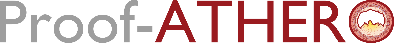 